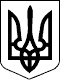 МІНІСТЕРСТВО ОСВІТИ І НАУКИ УКРАЇНИВІДДІЛ ОСВІТИТОМАШПІЛЬСЬКОЇ РАЙОННОЇ ДЕРЖАВНОЇ АДМІНІСТРАЦІЇН А К А Звід 05.12.2018 року                      смт. Томашпіль                                      № 161Про затвердження проектно-кошторисної документаціїпо капітальному ремонту      покрівлі будівлі ЗОШ І-ІІІ ст.      по вул. Героїв Майдану, 3,     с. Липівка     У зв’язку з  виробничою необхідністю:НАКАЗУЮ:1. Затвердити проектно-кошторисну документацію «Капітальний ремонт  покрівлі будівлі ЗОШ І-ІІІ ст. по вул. Героїв Майдану, 3, с. Липівка,  Томашпільського району, Вінницької області».2. Контроль за виконанням наказу залишаю за собою.            Начальник відділу освіти                                             Ревтюх С.В. 